PROGRAMACIÓN SINTÉTICACRITERIOS DE EVALUACIÓN Y CONTENIDOS MÍNIMOS DEL DEPARTAMENTO DE FRANCÉSLa docencia semipresencial en este nivel conlleva una adaptación de la programación, priorizando los contenidos imprescindibles para el curso siguiente. En caso de confinamiento durante el presente curso, esta información podrá ser modificada y se adaptará a la situación, reduciendo contenidos para facilitar la asimilación y cumplimiento de lo programado. Contenidos mínimos para 1º Bachillerato.Dominio oral y escrito  en comprensión y expresión de: Fórmulas de saludo, despedida y cortesía. El alfabeto y deletrear y los numerales cardinales y los ordinales. Saber presentarse y presentar a otra persona diciendo nombre y apellidos, edad y lugar de procedencia. Saber hacer su propia descripción y la de otra persona a nivel elemental.Hacer preguntas con los interrogativos (qu'est-ce que c'est, qui est-ce, quel, combien, quand, comment, pourquoi, où) y responderlas.Saber preguntar por el camino e indicarlo. Distinguir entre masculino y femenino y singular y plural.Hacer frases negativas e interrogativas.Relativos qui / que.Discriminación entre determinantes determinados e indeterminados y contractos.Utilización del artículo partitivo.Las perífrasis venir de + infinitivo y aller + infinitivo.On=Nous.Determinantes posesivos y demostrativos.Tiempos estudiados de los verbos principales de las tres conjugaciones. Presente de avoir y être. Conjugación de los verbos aller, venir, devoir, vouloir, pouvoir, savoir, prendre, faire, voir, lire...Pronombre EN.Passé composé / Imparfait. El imperativo.Futur simple.Conocer el vocabulario fundamental de los campos léxicos estudiados.Conocer la pronunciación de los diptongos franceses ai, ei, au, eau, oeu, ou, oi.Conocer las oposiciones: [e]/[ǝ] muda singular/plural; [u]/[i]/[y]; [s]/[z]. No pronunciar las consonantes mudas del presente de los verbos ni la -S.Conocer, a nivel básico, los rasgos de la cultura y la civilización francófonas que aparecen en los materiales utilizados durante el curso.Contenidos mínimos para 1ºBachillerato Bilingüe (A2-B1).	El profesorado determinará para cada alumno las necesidades y exigencias a establecer a  lo largo del año escolar. La atención a la diversidad en los diferentes grupos será algo a tener en cuenta permanentemente, pero de cara a la alza para que el alumnado que lleva cursando la asignatura durante toda la ESO no termine perdiendo su nivel por tener que avanzar al ritmo de alumnado debutante en la misma.TemporalizaciónLos contenidos y  la temporalización quedan repartidos en los tres trimestres:Primera evaluación: Unidades 0-1-2Segunda evaluación: Unidades 3-4 y libro de lectura.Tercera evaluación: Unidades 5-6 Evaluación.El departamento evaluará cada una de las cuatro destrezas, Comprensiones oral  y escrita; y Expresiones oral y escrita. El alumnado debe obtener en cada una de ellas, independientemente y como mínimo, 2.5/10.El alumnado será evaluado, en el primer y tercer trimestre, en un 60% con el control y el 40% restante lo constituirá el trabajo diario en clase y en casa; siempre potenciaremos la Expresión Oral. En el segundo trimestre, el libro de lectura constituirá un 25%, el trabajo diario un 25% y el 50% será el control final.Los controles de los libros de lectura se harán, en la medida de lo posible, el primer día de la segunda semana después del período vacacional; no obstante, el ritmo y el criterio de la profesora decidirán si esto se lleva a cabo en dicho momento o algo más tarde.  Para que el libro de lectura sea evaluado, la nota mínima será de 4/10. CursoMateriaDepartamentoIES Elcano2020-21FRANCÉS  1º BACHILLERATOFRANCÉS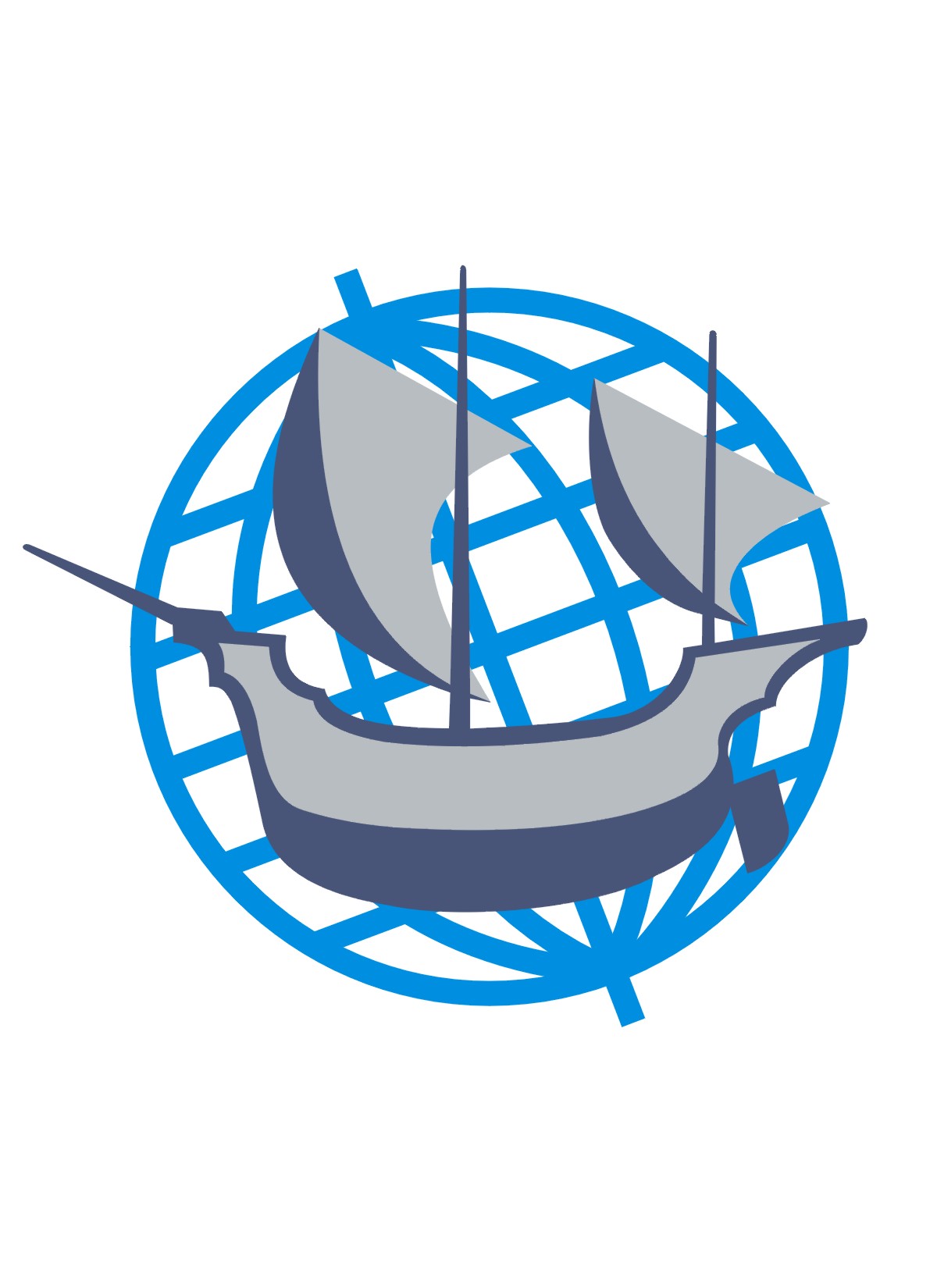 